 Май 2021 г.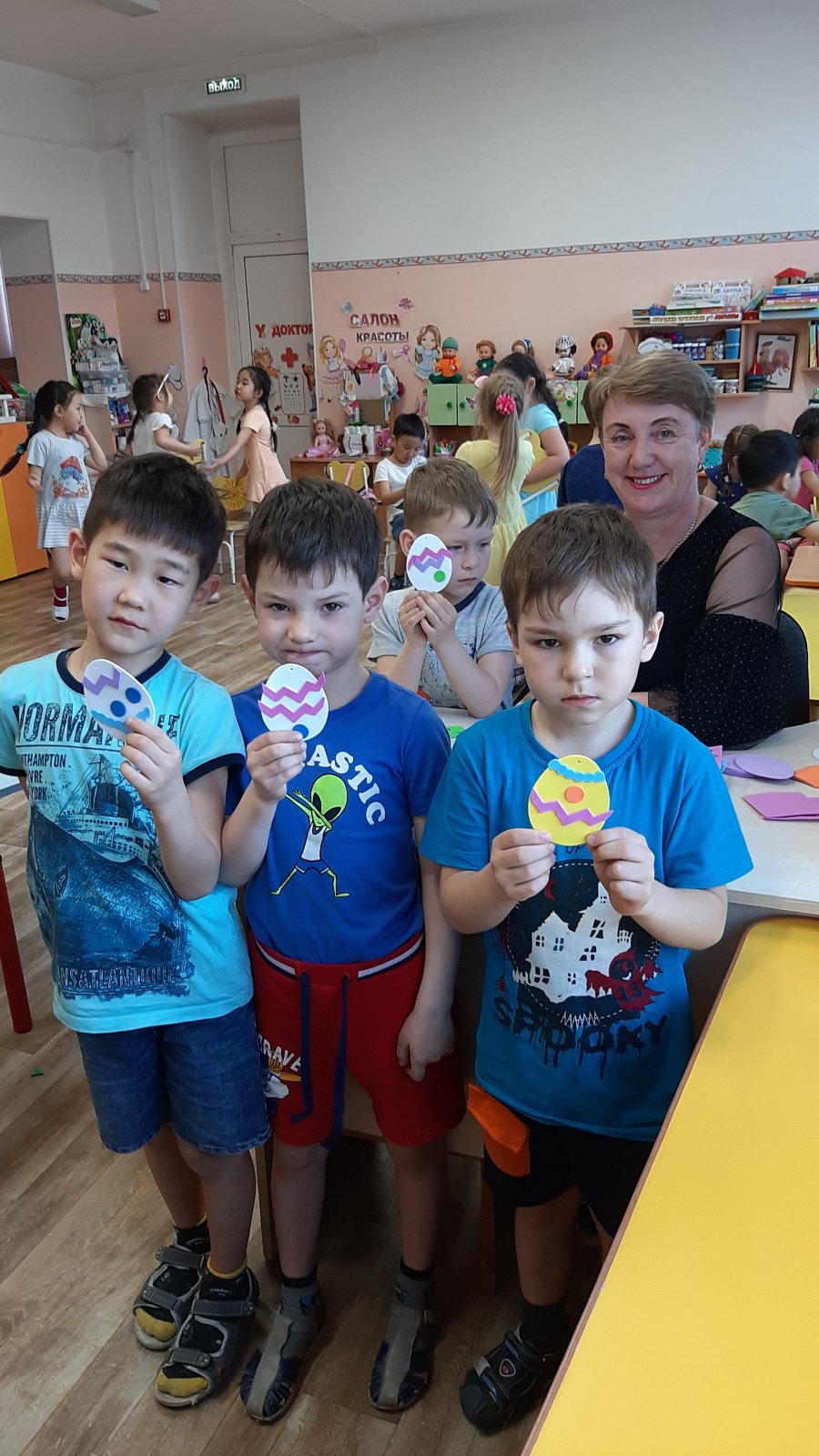 «Праздник Светлой Пасхи»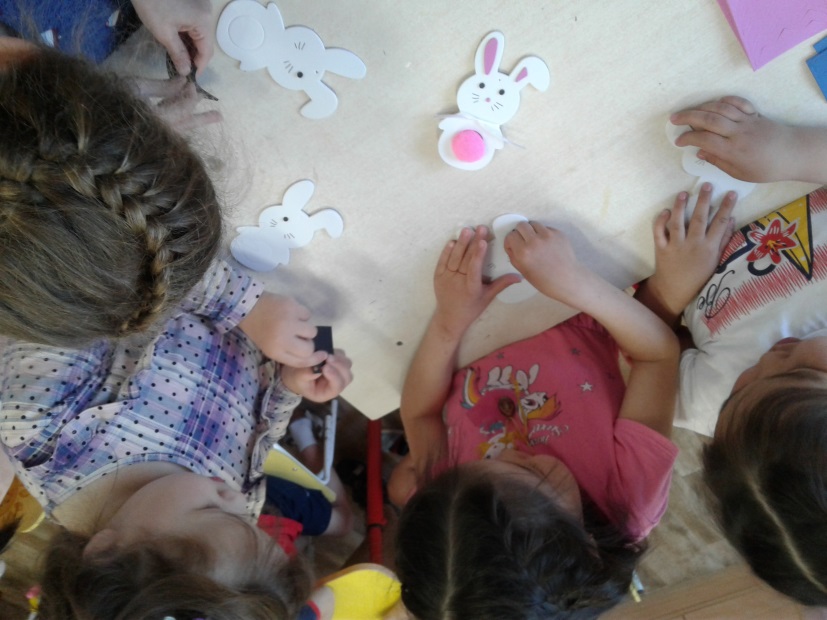 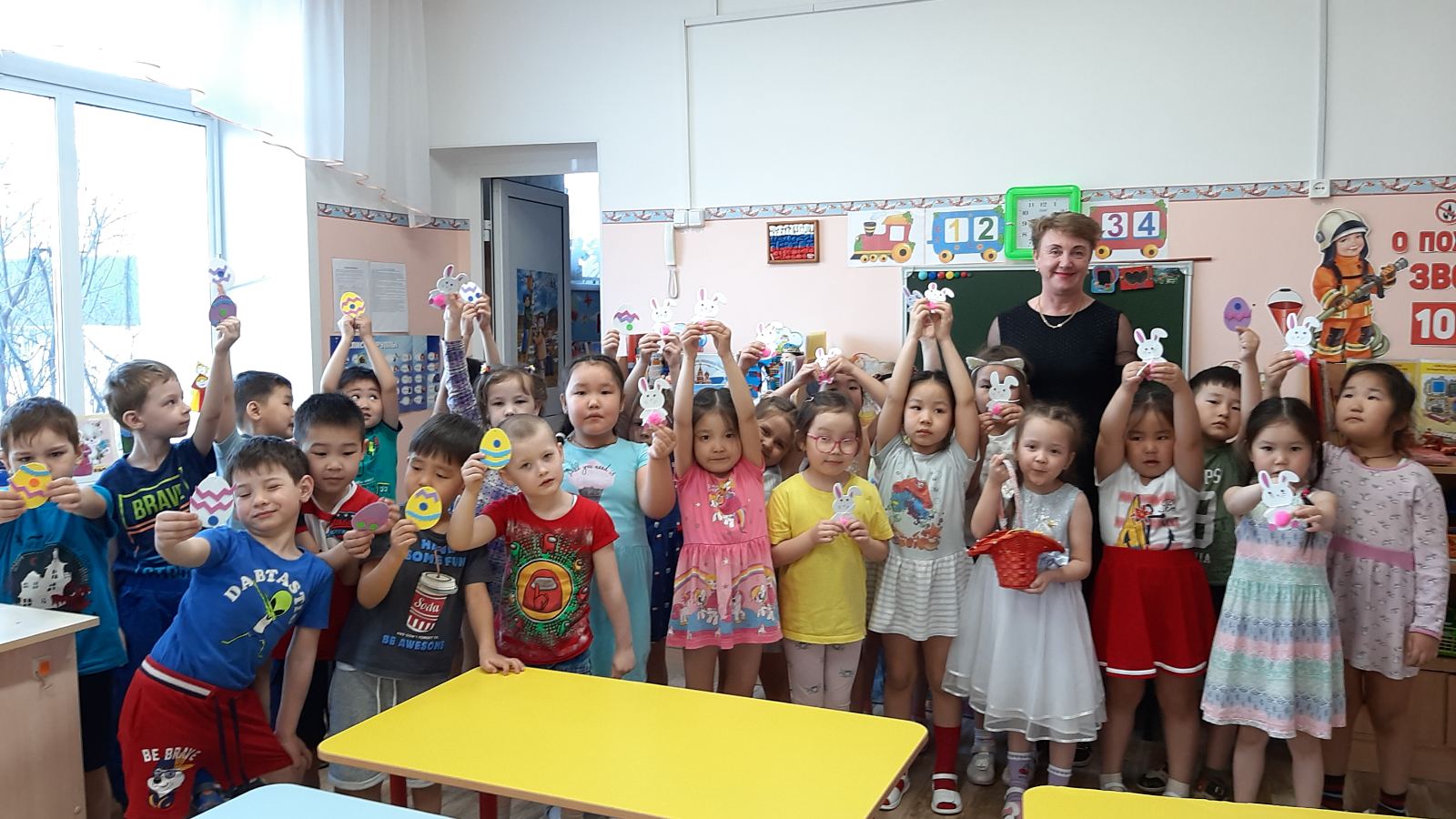 «9 мая – день Победы!» 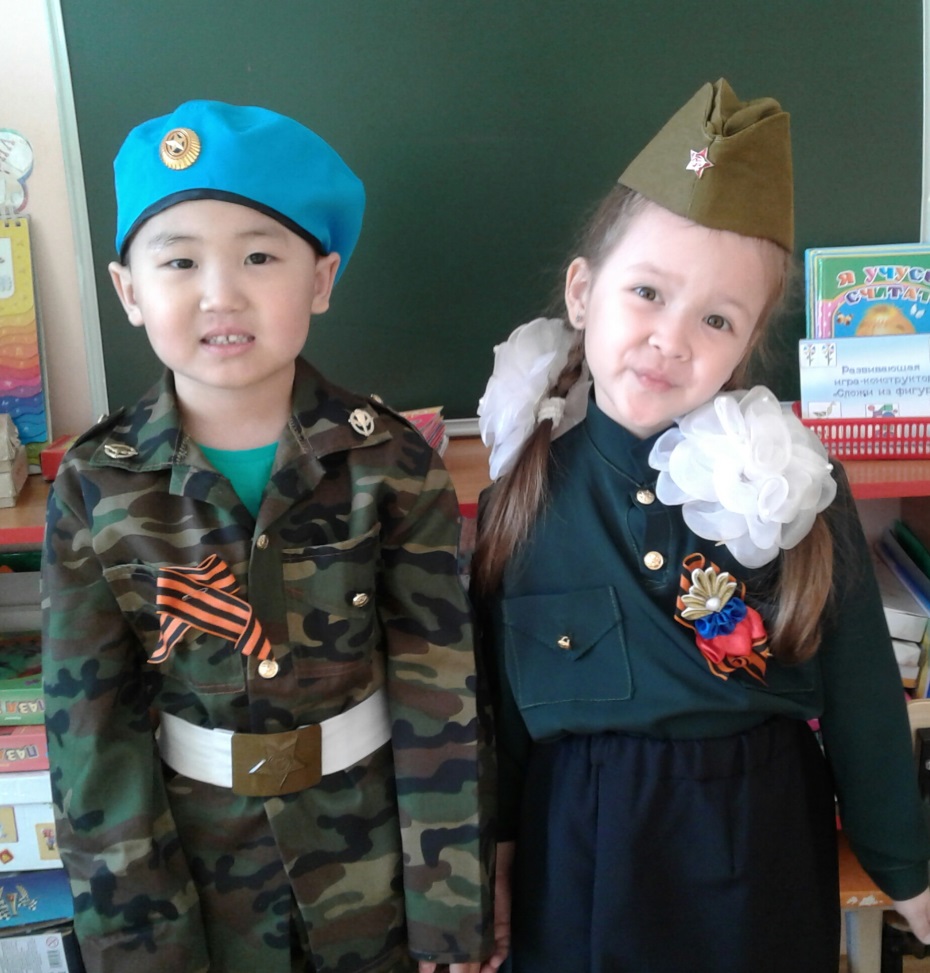 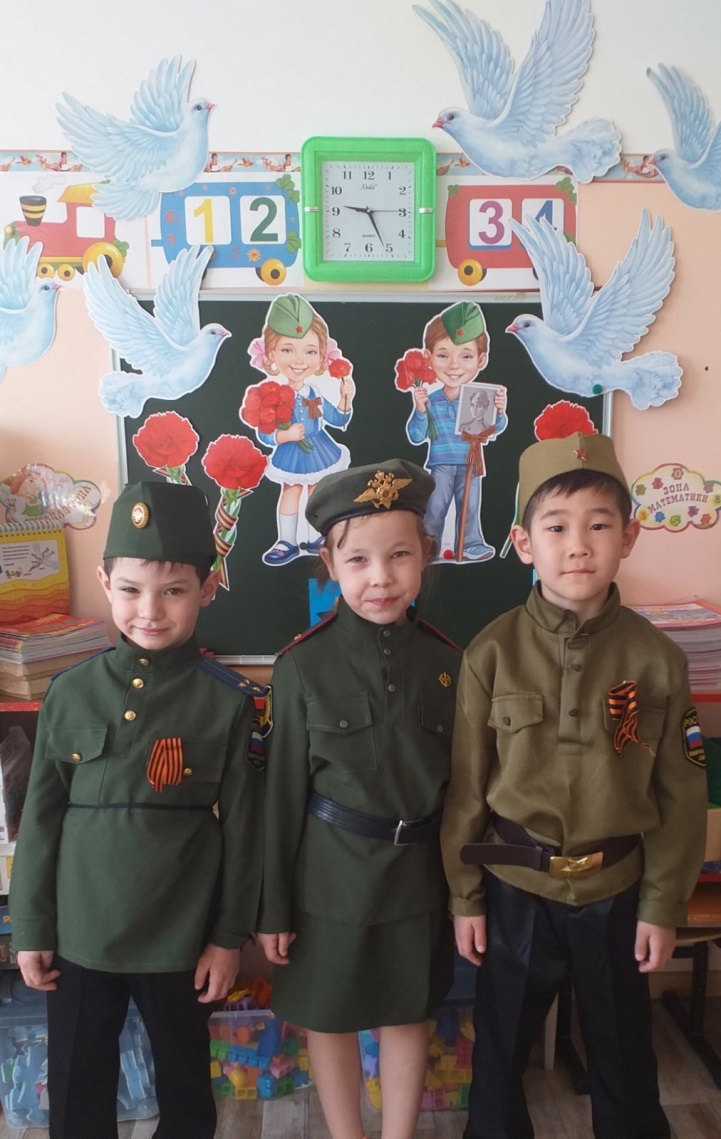 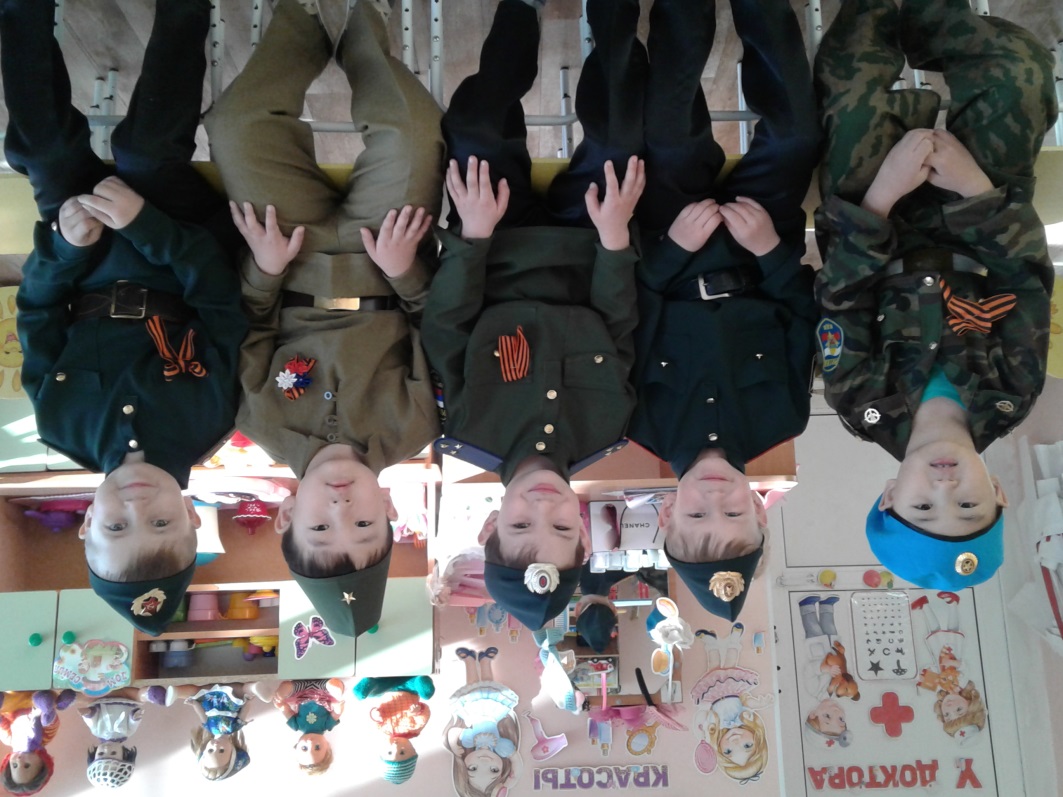 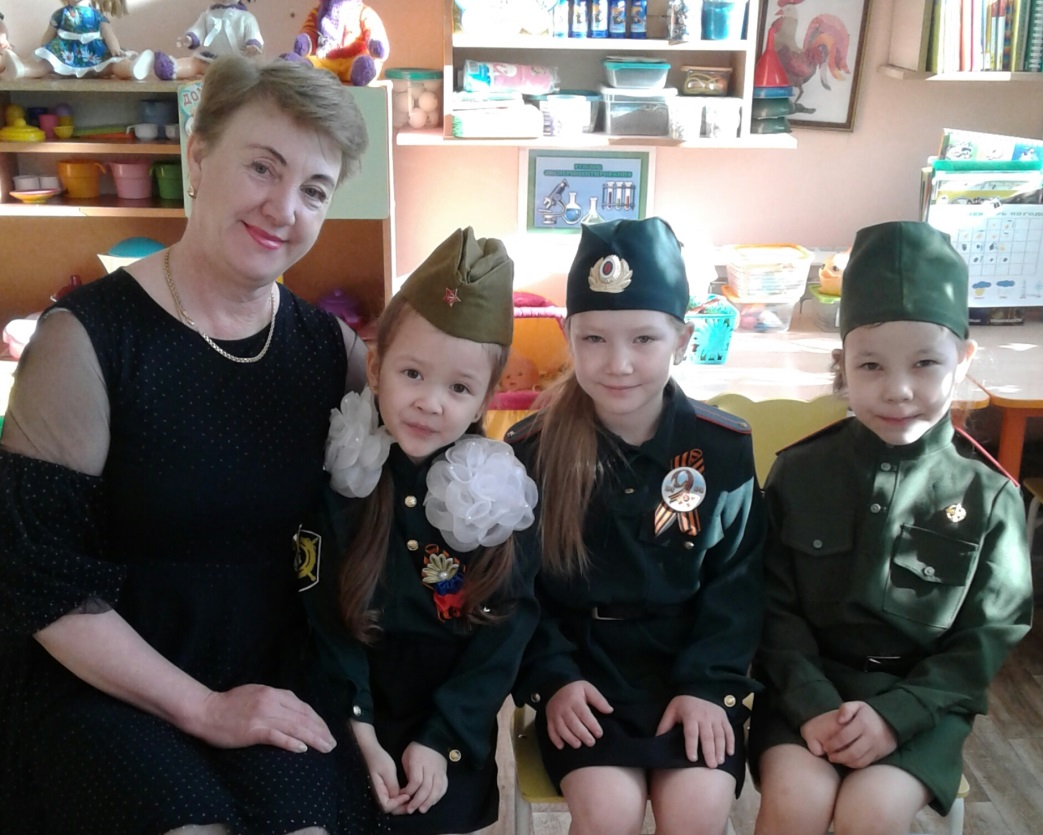 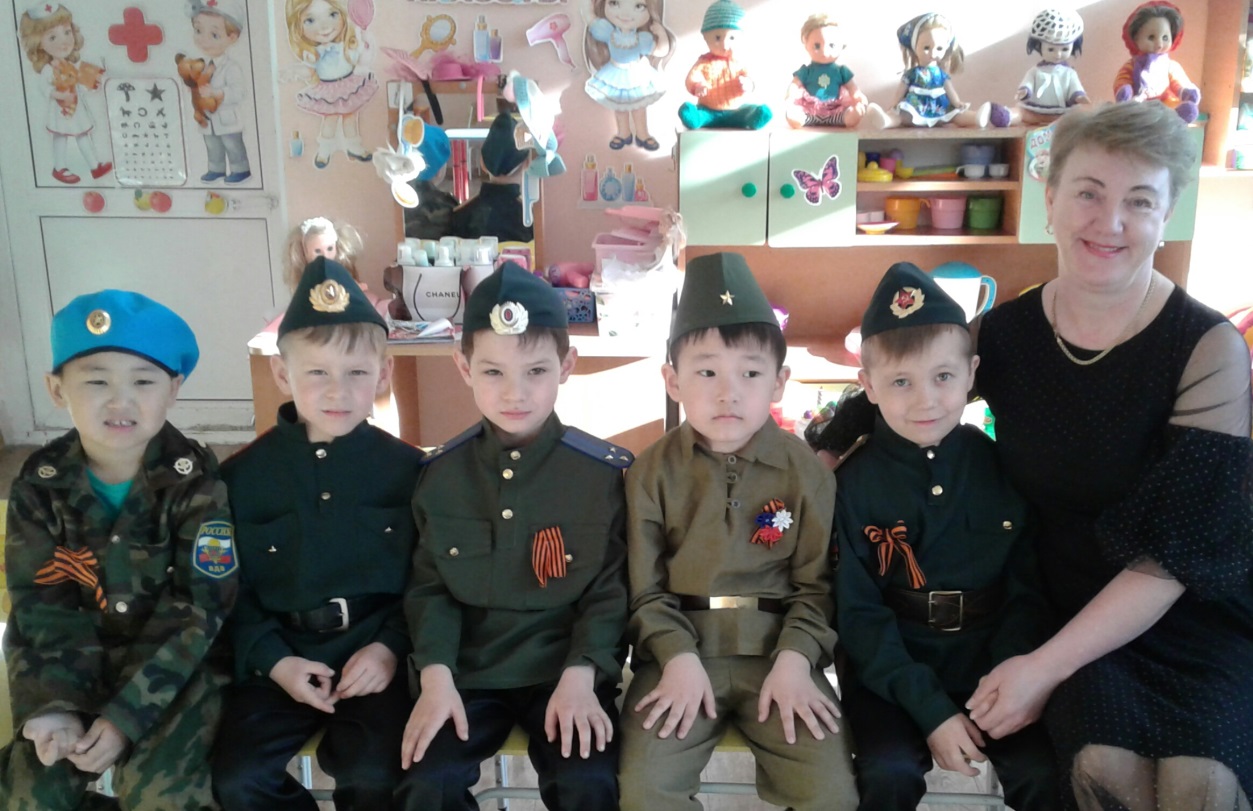 8 мая - экскурсия «Военная техника»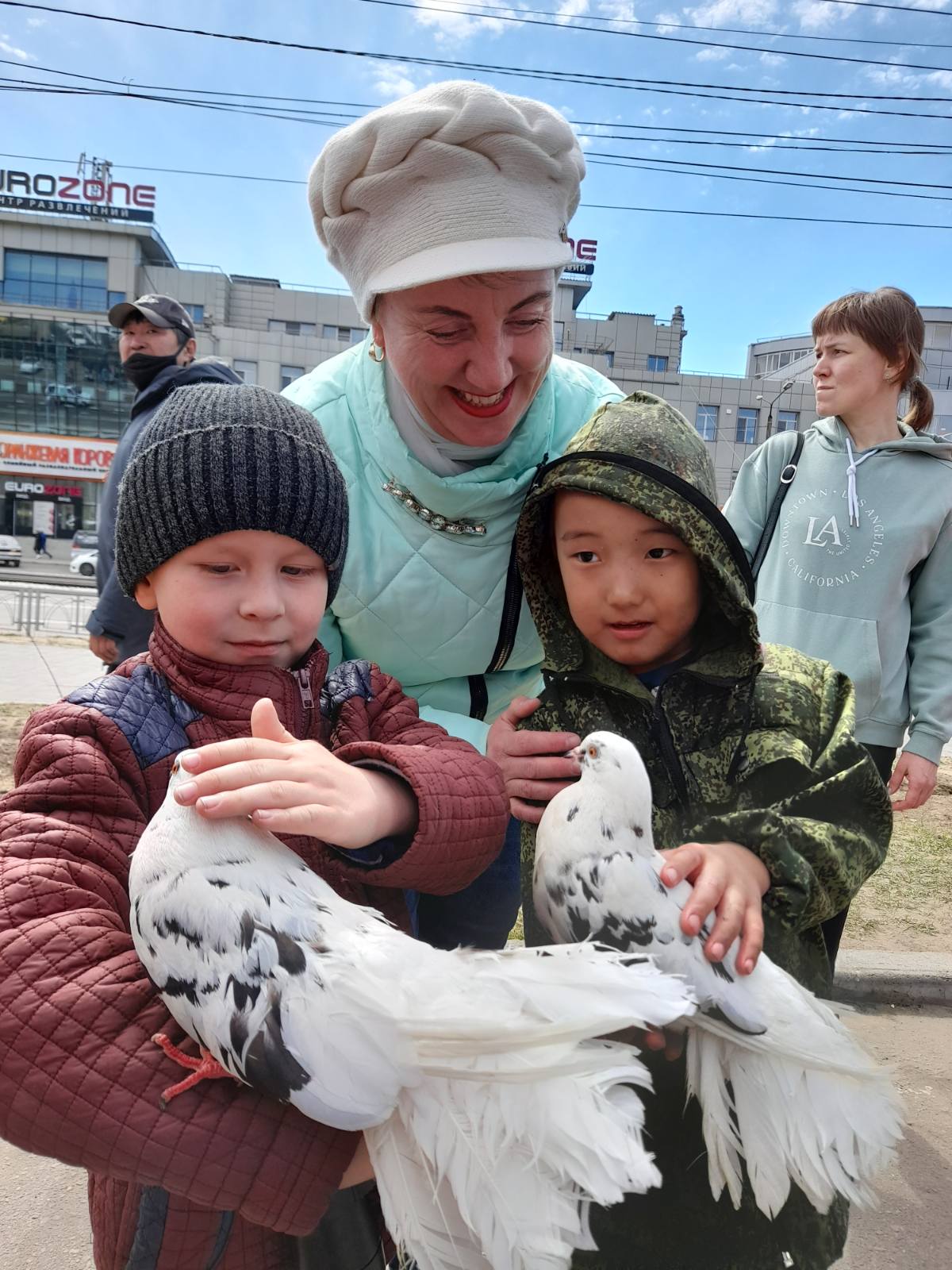 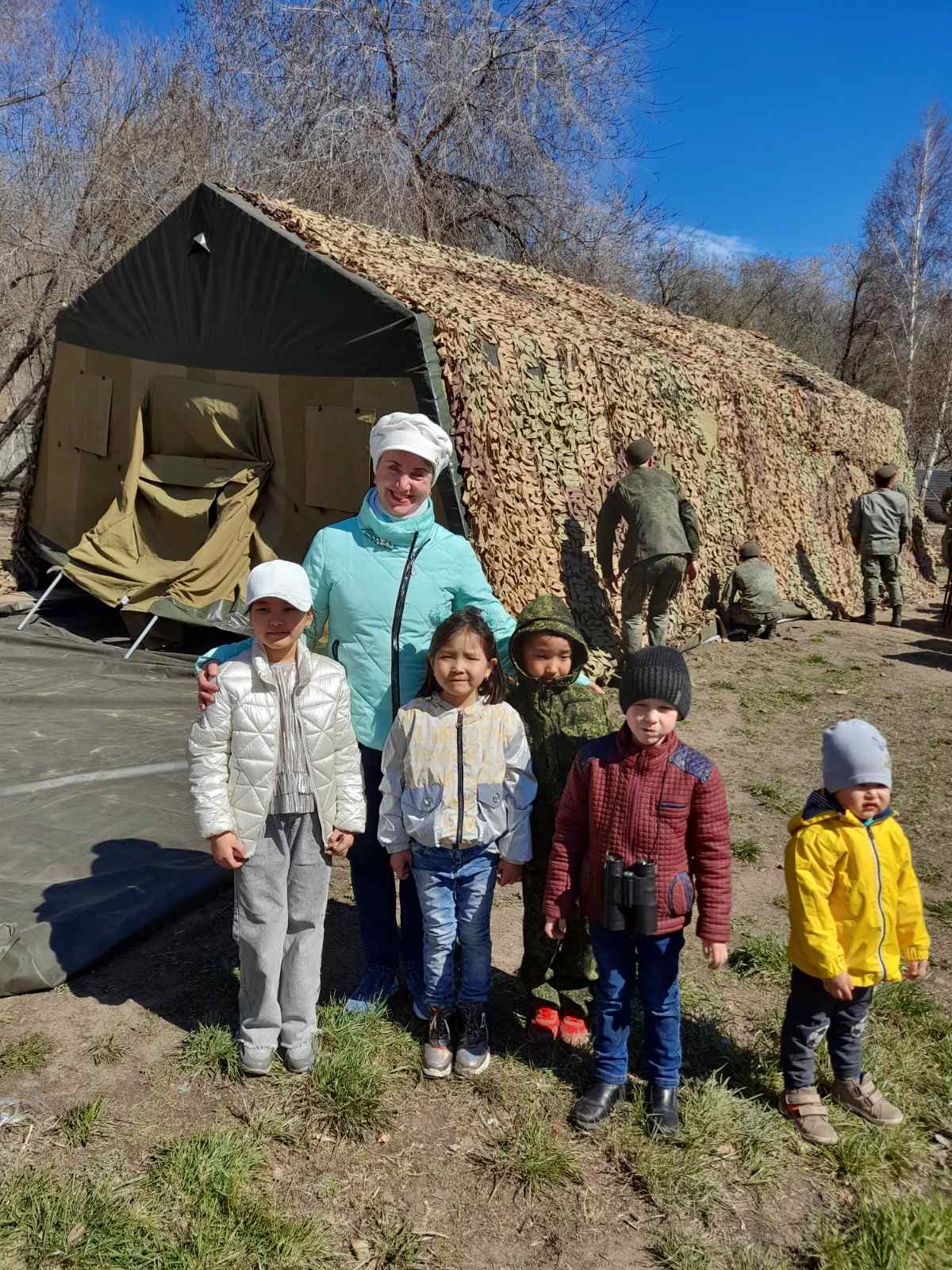 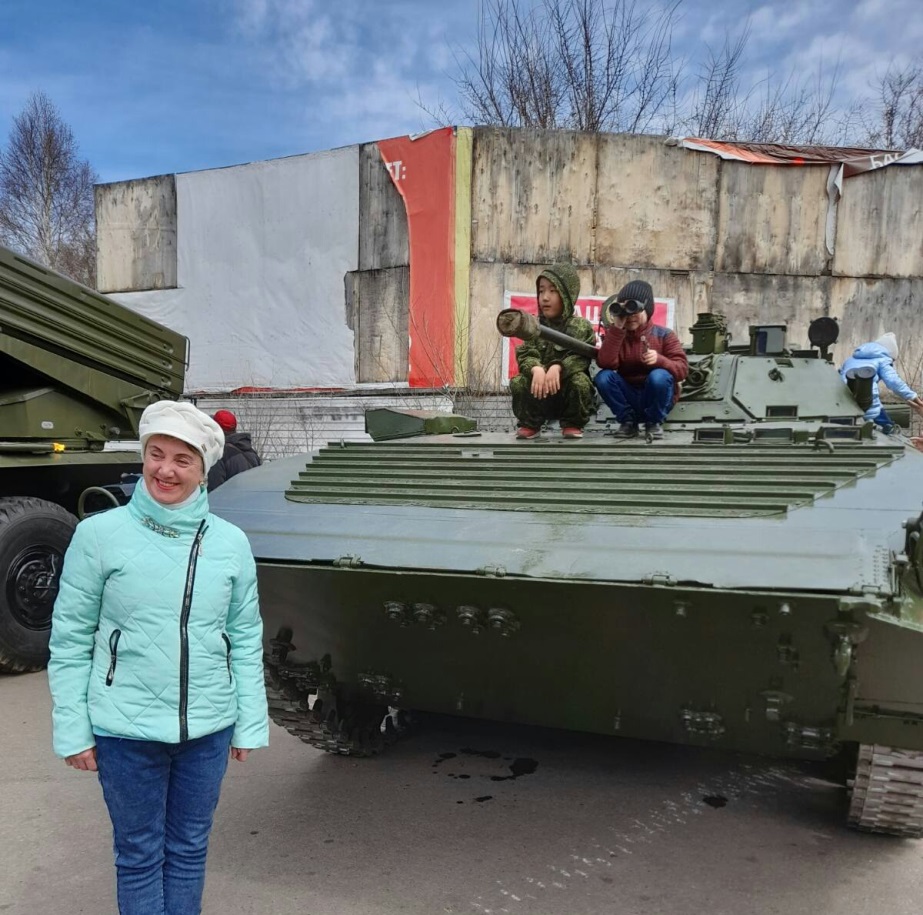 Акция 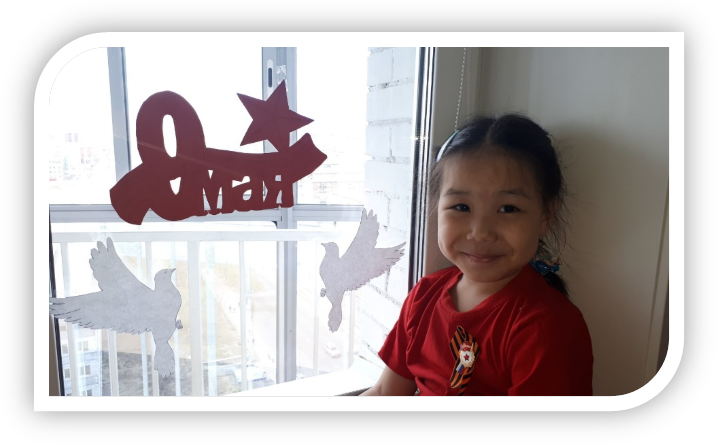 «Окно Победы»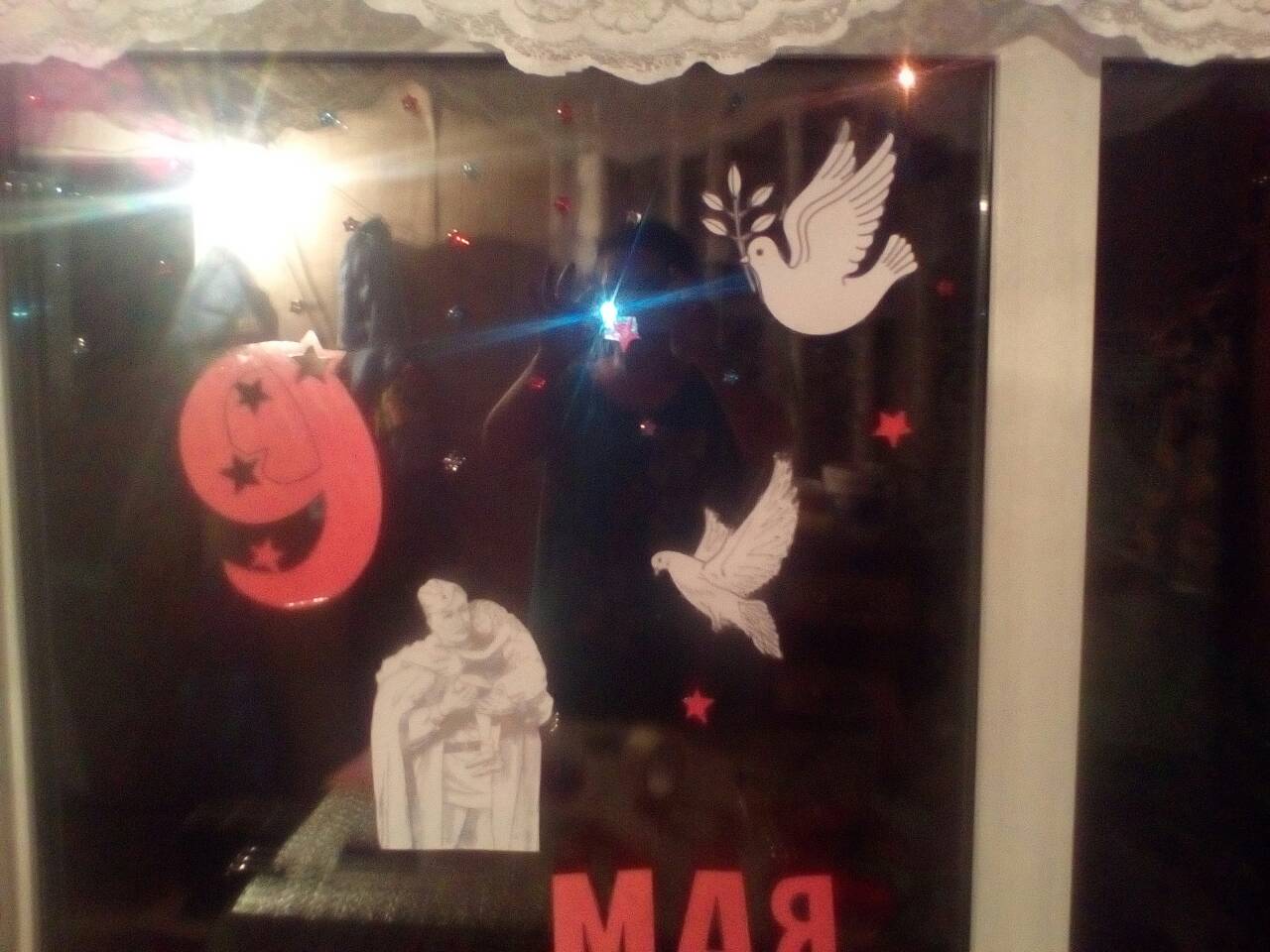 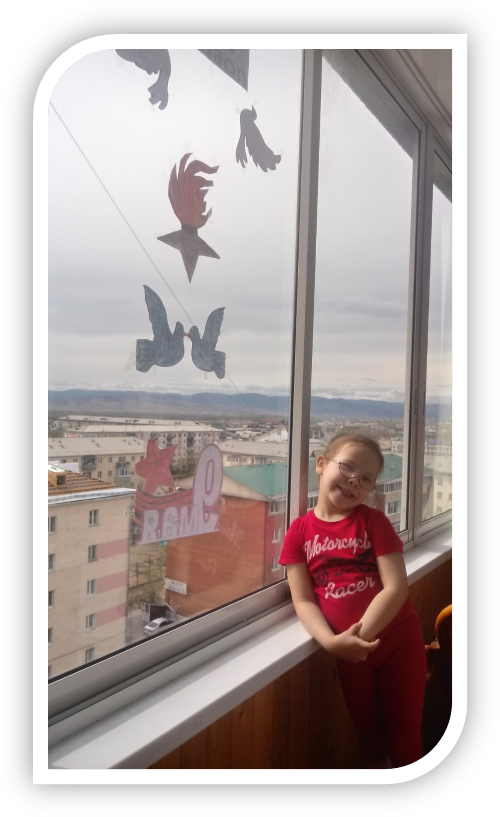 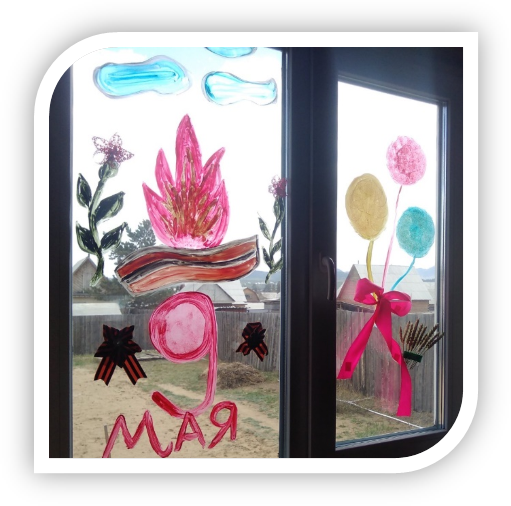 Развлечение 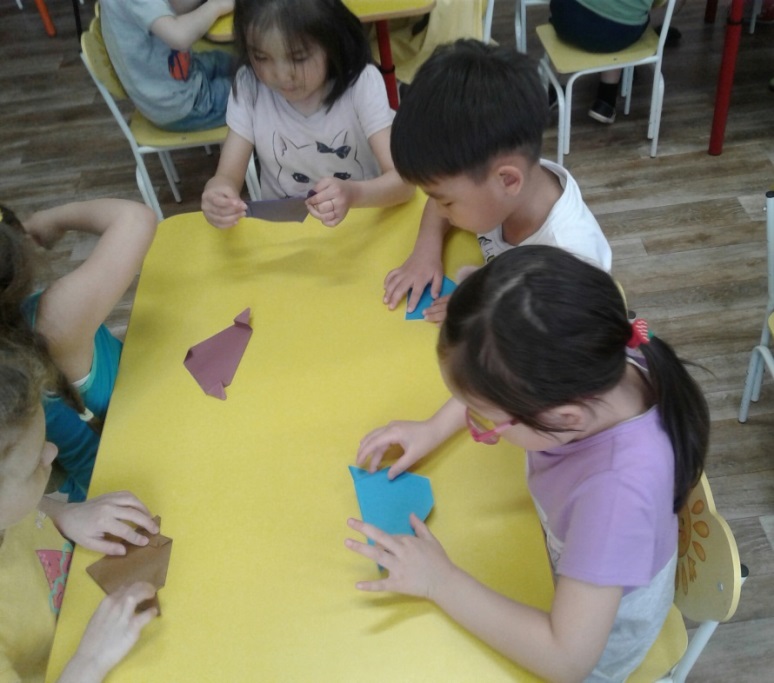 «Собака – друг человека!»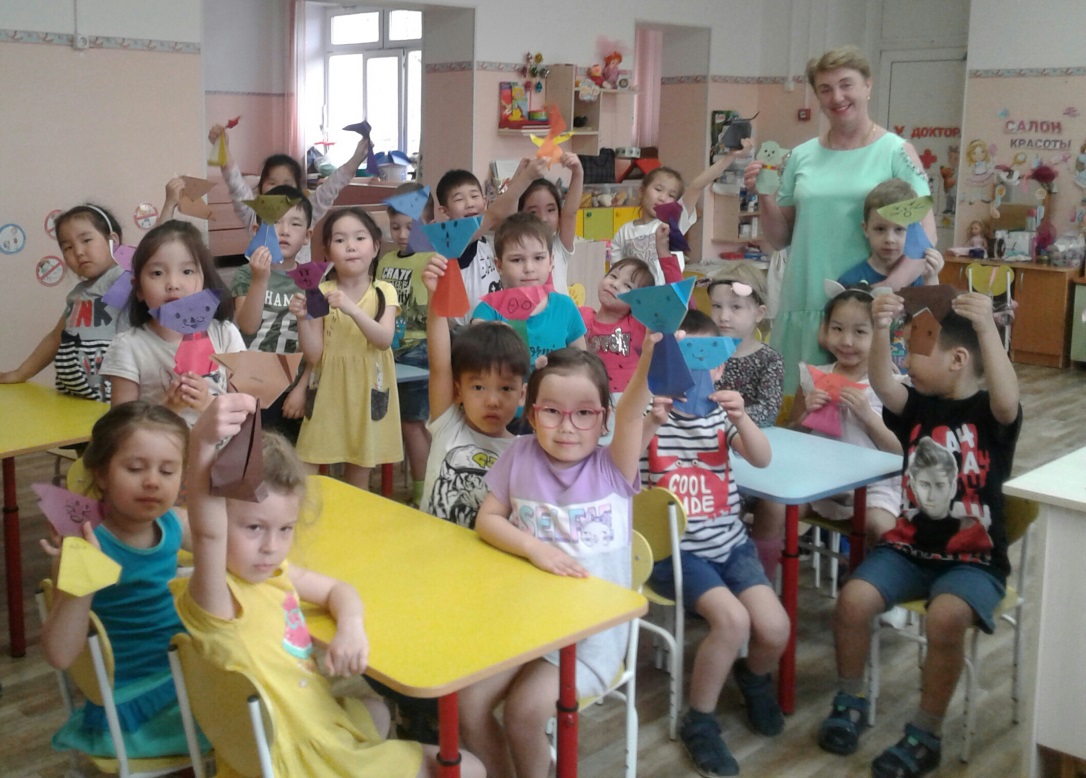 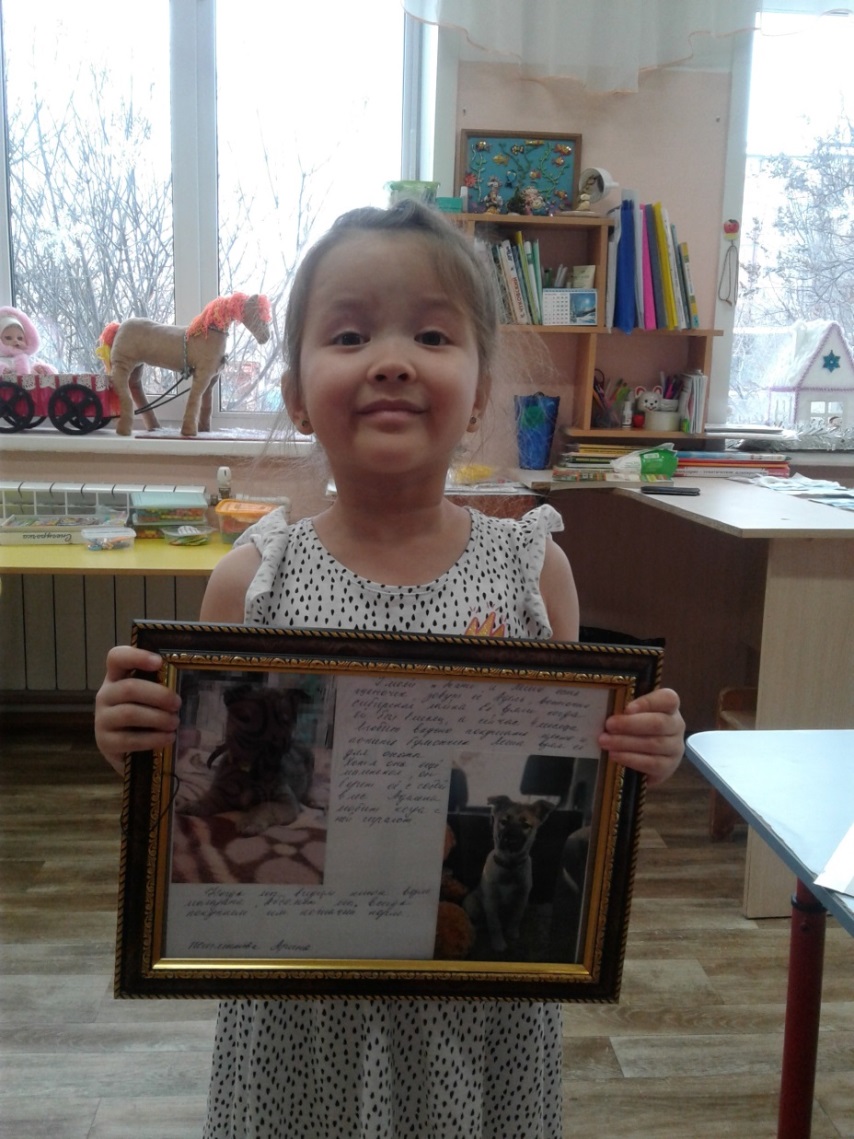 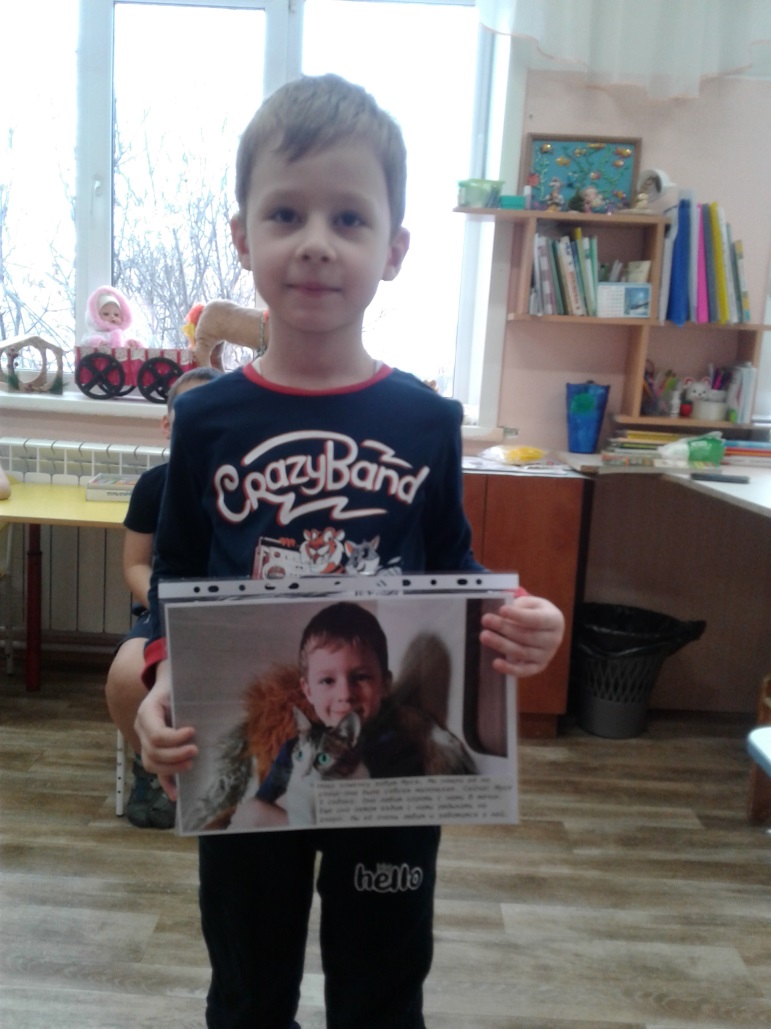 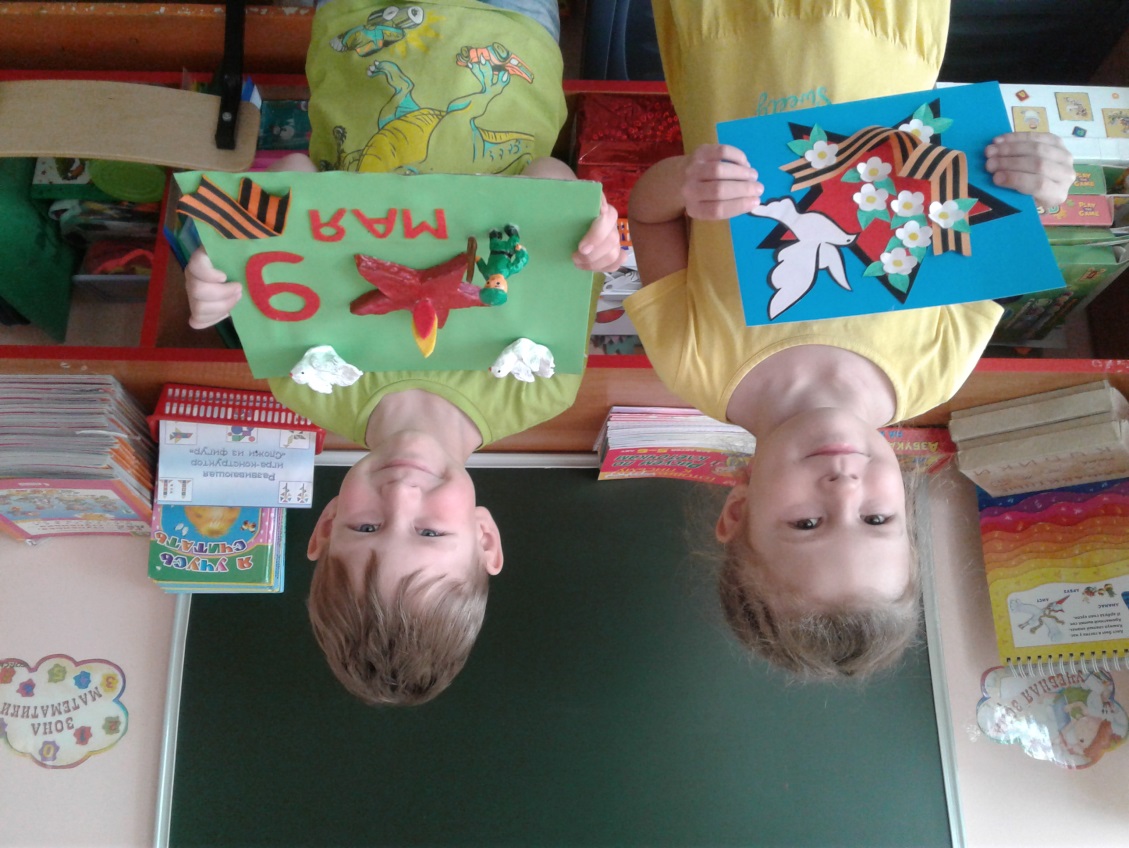 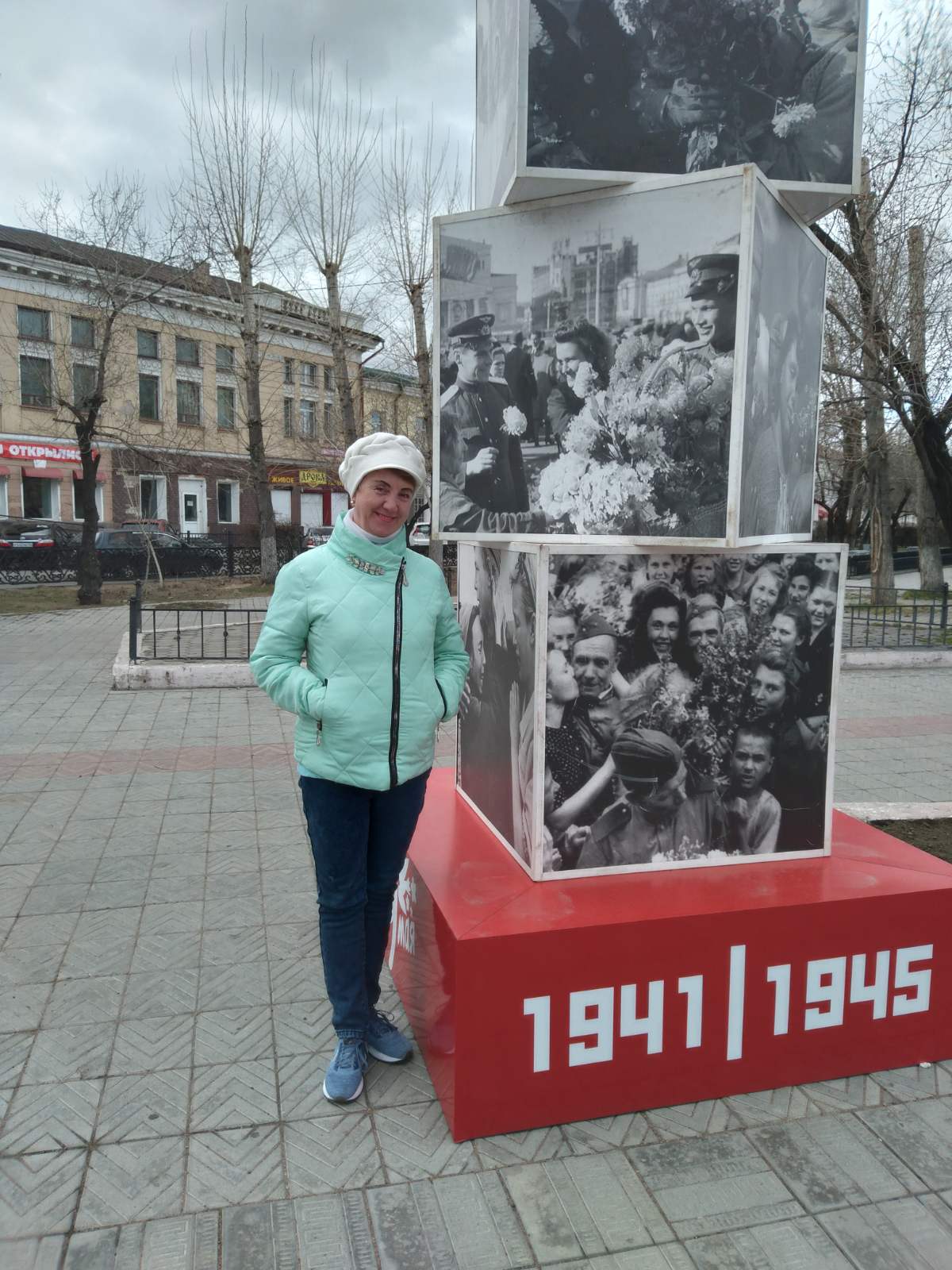 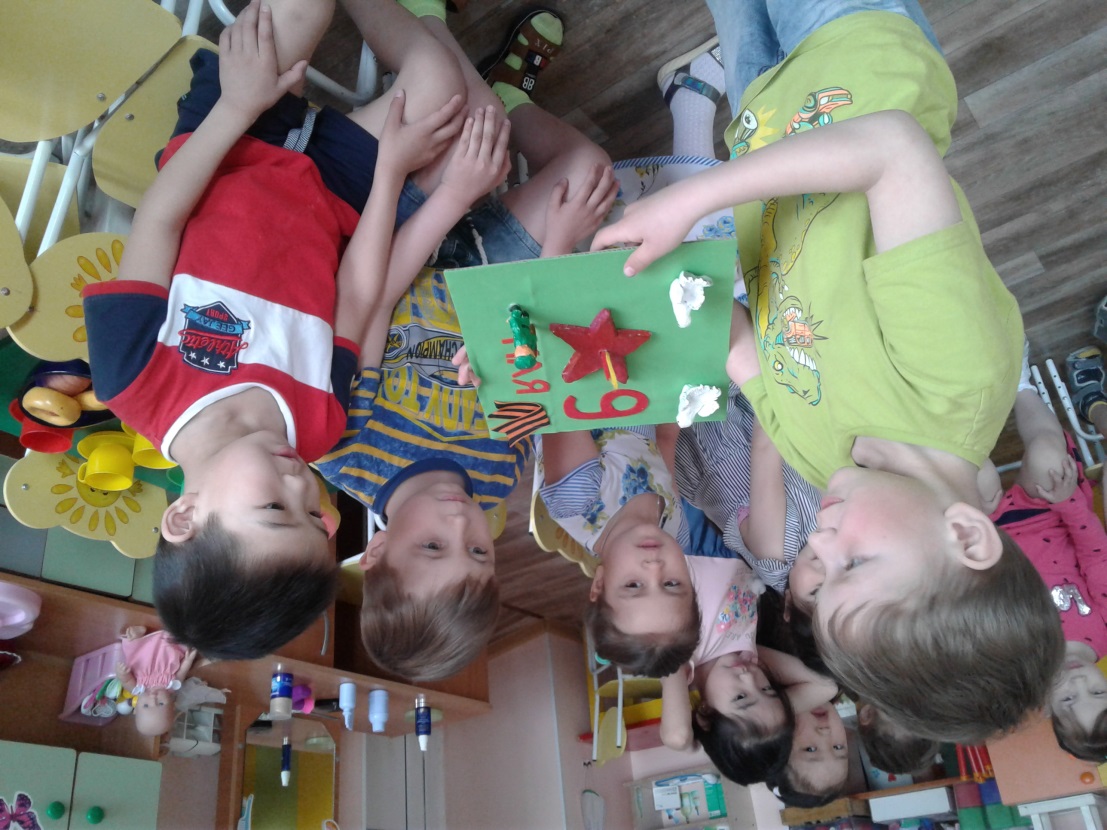 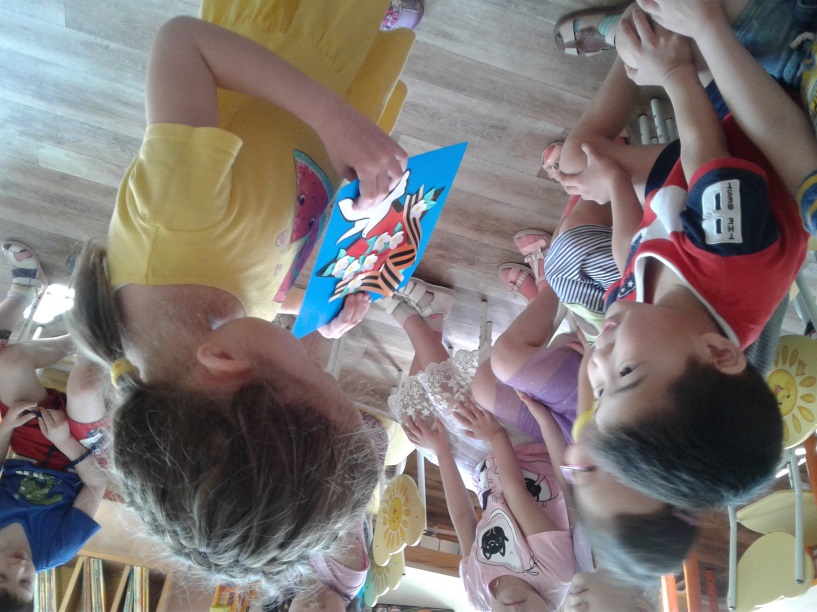 